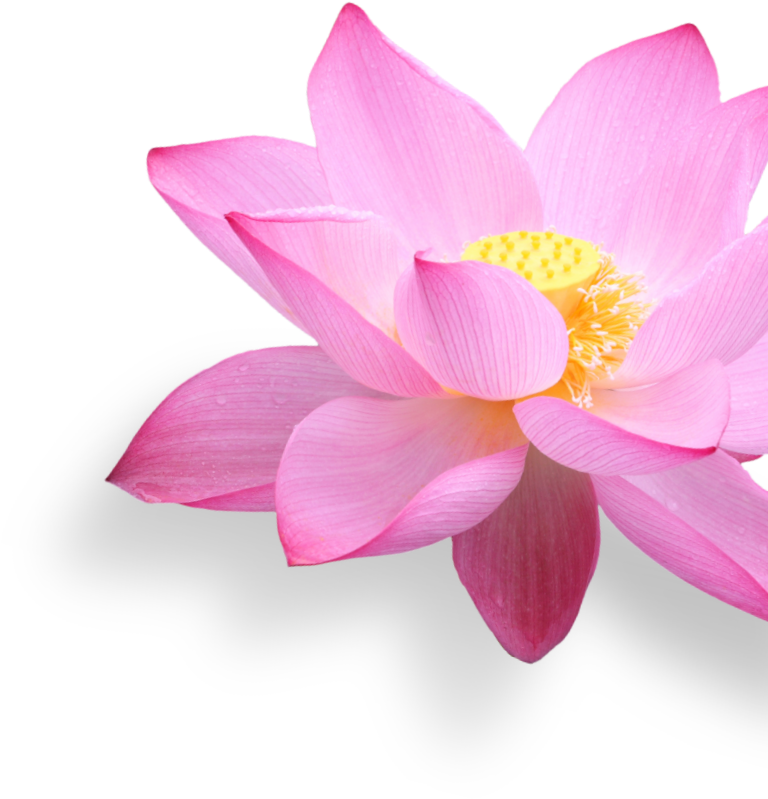 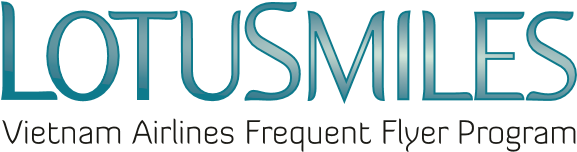 GIẤY ỦY QUYỀN Tên tôi là:………………………………….…………….Thẻ Bông Sen Vàng số: ………………………Đề nghị ủy quyền cho:Ông/Bà:………………………………………………………………………………………………….Số CMND/CCCD/Hộ chiếu:…………………………………………………………………………...Điện thoại:………………………………………………………………………………………………Email:……………………………………………………………………………………………………sẽ thay mặt tôi liên hệ với Chương trình Bông Sen Vàng để thực hiện các giao dịch liên quan đến tài khoản Bông Sen Vàng của tôi, bao gồm: Đề nghị được cung cấp các thông tin liên quan đến hoạt động của tài khoản Yêu cầu lấy thưởng, yêu cầu các thay đổi liên quan đến phần thưởng  Yêu cầu cộng dặm bổ sung Mua dặm/chặng, chuyển nhượng dặm, chuyển đổi dặm, gia hạn, khôi phục dặmGiầy ủy quyền này có giá trị từ ngày:…………………………….. đến ngày:……………………………=========================================================================Lưu ý: Hội viên chỉ được ủy quyền cho 01 người duy nhất trong 01 giai đoạn nhất định.Người được ủy quyền sẽ thay mặt hội viên thực hiện các giao dịch được liệt kê nêu trên. Các thông tin khác sẽ được chương trình Bông Sen Vàng liên hệ và thông báo trực tiếp đến hội viên.Các giấy tờ yêu cầu gửi kèm khi thực hiện ủy quyền:Ảnh chụp thẻ Bông Sen VàngBản sao CMND hoặc CCCD hoặc Hộ chiếu của hội viên và người được ủy quyềnTrường hợp người được ủy quyền đến lấy thưởng tại các chi nhánh của Vietnam Airlines, người được ủy quyền cần xuất trình bản gốc của các giấy tờ nêu trên.  Tôi đồng ý với Điều khoản & Điều kiện của Chương trình Bông Sen Vàng  và Chính sách bảo mật của Vietnam AirlinesChữ ký hội viênNgày:      /         /